L’Association Départementale des Pupilles de l’Enseignement Public du Finistère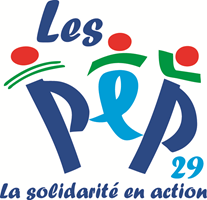 (Convention Collective du 15 mars 1966)RecruteUn Médecin Psychiatre  - Pédopsychiatre(ou médecin en voie de spécialisation)Temps partiel  - 0.65 ETP (fractionnable)Lieux de travail :Nous proposons un poste à 0.65ETP  partagé CAMSP / CMPP :* 0.45 ETP CMPP Morlaix* 0.20 ETP CAMSP PolyssonsTemps fractionnables selon disponibilités du candidatPosteEn collaboration avec le médecin- directeur de chacun des sites, Au CMPP de Morlaix (2 jours/semaine): consultations diagnostiques, de suivi, synthèses, animation de l’équipe plurisdisciplinaireAu CAMSP polyvalent de Morlaix / Carhaix (1 jour/semaine) : soutien de l’équipe, suivis espacés, éclairage sur les troubles psycho-affectifs de l’enfant et sur les interactions familiales, participation aux diagnostics des TSA.Profil attendu :-	Qualifications en psychiatrie et / ou en psychiatrie infanto-juvénile, de 0 à 20 ans,-	Travail en équipe pluridisciplinaire, animation des réflexions cliniques partagées,             Pluralisme et diversité de l’offre de soin, vision ouverte et plurielle…-	Etre ressource en son domaine d’expertise,-	Aptitudes à la coordination interne et externeOrganisation et temps de travail :Poste à pourvoir à temps partiel ou vacationsService ouvert 192 jours par an du lundi au vendredi (08h/18h)Rémunération :Grille de rémunération selon CCN66 (de 4660 à 8050€ mensuel pour 1 ETP selon ancienneté)Les candidatures sont à transmettre à p.souffois@lespepbretane.org – 06 71 87 92 14